Утверждаю: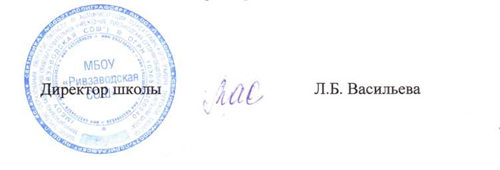 Приказ№51/1 от 04.05.2022гДорожная карта по реализации создания и функционирования центра образования  «Точка роста» естественно-научнойнаправленностимуниципального бюджетного общеобразовательного учреждения «Ривзаводская средняя общеобразовательная школа»Содержание 1. Аннотация 2. Паспорт карты. 3. Функции «Точки Роста» по обеспечению реализации основных и дополнительных общеобразовательных программ естественно-научной направленности. 4. План мероприятий по подготовке создания и функционирования «Точки роста» в 2022-2023 учебном году.5. План учебно-воспитательных, внеурочных и социокультурных мероприятий в  «Точке роста» естественно-научной направленности.6. Минимальные индикаторы и показатели реализации мероприятий по созданию и функционированию «Точки роста» естественно-научной направленности.7. Кадровый состав по реализации деятельности «Точки роста» естественно-научной направленности.8. Ожидаемые результаты реализации программы. Аннотация «Точка роста» естественно-научной направленности  создана  в рамках плана мероприятий федерального проекта «Современная школа» национального проекта «Образование». Целями создания  «Точки роста» является совершенствование условий для повышения качества образования, расширения возможностей обучающихся в освоении учебных предметов естественно-научной направленности, программ дополнительного образования естественно-научной направленности, а также для практической отработки учебного материала по учебным предметам «Физика», «Химия», «Биология». «Точка роста» обеспечивают повышение охвата обучающихся программами основного общего и дополнительного образования естественно-научной направленности с использованием современного оборудования. Отдельно будет уделено внимание профессиональному развитию педагогов, которым предстоит решать вопросы формирования «гибких» компетенций у обучающихся и реализации предметных областей в проектном ключе. Функции «Точки роста» по обеспечению реализации основных и дополнительных общеобразовательных программПлан учебно-воспитательных, внеурочных и социокультурных мероприятийв «Точке роста» естественно-научной направленностиМинимальные индикаторы и показатели реализации мероприятий по созданию и функционированию «Точки роста» Кадровый состав по реализации деятельности «Точки роста» естественно-научной направленностиОжидаемые результаты реализации программыУспешно действующая «Точка роста» естественно-научной направленности позволит:1. Охватить 100% обучающихся, осваивающих основную образовательную программу по предметным областям «Естественно-научные предметы», преподаваемых на обновленной материально-технической базе и применении новых методов обучения и воспитания; 2. Охватить не менее 60% обучающихся дополнительными образовательными программами естественно-научной направленности во внеурочное время, а также с использованием дистанционных форм обучения; 3. Повысить качество преподавания по предметным областям «Естественно-научные предметы». 4. Повысить уровень подготовки выпускников к Государственной итоговой аттестации в форме ОГЭ и ЕГЭ по предметам «Физика», «Биология», «Химия». 5. Выполнять функцию общественного пространства для развития общекультурных компетенций, цифрового образования, проектной деятельности, творческой самореализации детей, педагогов, родительской общественности. Паспорт программы Наименование программы Программа развития «Точка роста» естественно-научной направленности. Основания для разработки программы Реализация федерального проекта «Современная школа» национального проекта «Образование». Нормативная база 1. Конституция Российской Федерации; 2. Закон Российской Федерации «Об образовании в Российской Федерации» от 29.12.2012 года № 273; 3. Распоряжение Министерства Просвещения РФ от 12.01.2021 г № Р-6 «Об утверждении методических рекомендаций по созданию и функционированию в общеобразовательных организациях, расположенных в сельской местности и малых городах, центров образования естественно-научной и технологической направленностей». 4. Приказ Министерства образования и науки «Об организации работы по созданию в общеобразовательных организациях, расположенных в сельской местности и малых городах, центров образования естественно-научной и технологической направленностей «Точка Роста» Тверской области; 5. Распоряжение Администрации МО Максатихинского района «Об утверждении дорожной карты (плана реализации) проекта по созданию «Точек роста» естественно- направленности «Точка роста» в муниципальном образовании Максатихинский район в 2022 годуОсновные разработчики программы Педагоги «Точка роста» естественно-научной направленности.Целевые ориентиры программы Создание условий для повышения качества образования и расширения возможностей обучающихся в освоении учебных предметов естественно-научной и технологической направленностей, программ дополнительного образования естественно-научной направленности, а также для практической отработки учебного материала по учебным предметам «Физика», «Химия», «Биология». Задачи - Обновление содержания преподавания основных общеобразовательных программ по предметным областям «Физика», «Химия», «Биология» на обновленном учебном оборудовании; - Создание условий для реализации разноуровневых общеобразовательных программ дополнительного образования естественно-научного профиля; - Создание целостной системы дополнительного образования в «Точке роста», обеспеченной единством учебных и воспитательных требований, преемственностью содержания основного и дополнительного образования, а также единством методических подходов; - Формирование социальной культуры, проектной деятельности, направленной не только на расширение познавательных интересов школьников, но и на - стимулирование активности, инициативы и исследовательской деятельности обучающихся; - Совершенствование и обновление форм организации основного и дополнительного образования с использованием соответствующих современных технологий; - Организация системы внеурочной деятельности в каникулярный период, разработка и реализация образовательных программ для пришкольных лагерей; - Информационное сопровождение деятельности «Точки роста», развитие медиаграмотности у обучающихся; - Организационно-содержательная деятельность, направленная на проведение различных мероприятий в «Точке роста» и подготовку к участию обучающихся «Точке роста» в мероприятиях муниципального, областного и всероссийского уровня; - Создание и развитие общественного движения школьников на базе «Точки роста», направленного на популяризацию различных направлений дополнительного образования, проектную, исследовательскую деятельность; - Обеспечение реализации мер по непрерывному развитию педагогических и управленческих кадров, включая повышение квалификации и профессиональной переподготовки сотрудников и педагогов «Точки роста» а, реализующих основные и дополнительные общеобразовательные программы естественнонаучного направленности. Функции «Точки роста» естественно-научной направленностиСодержание Участие в реализации основных общеобразовательных программ в части предметных областей «Естественно-научные предметы», «Математика и информатика», в том числе обеспечение внедрения обновленного содержания преподавания основных общеобразовательных программ в рамках федерального проекта «Современная школа» национального проекта «Образование». - детальное изучение Концепций предметных областей и внесение корректив в основные общеобразовательные программы и методики преподавания предметных областей «Естественно-научные предметы», включая интеграцию с учебными предметами «Математика и информатика»;- реализация обновленного содержания общеобразовательных программ в условиях созданных с учетом оснащения «Точки роста» современным оборудованием в рамках предметных областей «Естественно-научные предметы»; - организация контроля за реализацией обновлённых общеобразовательных программ; - разработка инструментария для оценивания результатов освоения образовательных программ; - формирование в «Точке роста» пространства профессиональной ориентации и самоопределения личности (с учетом нового оборудования и возможностей сетевого взаимодействия); - изменение методики преподавания предметов через проведение коллективных и групповых тренингов, кейсов, мастер-классов, семинаров с применение проектных и игровых технологий с использованием ресурсов информационной среды; Реализация разноуровневых дополнительных общеобразовательных общеразвивающих программ естественно-научной направленности, а также иных программ в рамках внеурочной деятельности обучающихся. - Курс внеурочной деятельности естественно-научной направленности «Химия в быту». Возраст обучающихся: 7-8 класс; - Курс внеурочной деятельности «Тайны природы» ( 3-4 класс)- Курс внеурочной деятельности 5-6 класс «Практическая биология».- Курс внеурочной деятельности «Практическая физиология» (9-11 класс);- Курс внеурочной деятельности по физике  к ОГЭ «Проведение эксперимента»Организация внеурочной деятельности в каникулярный период, разработка соответствующих образовательных программ, в том числе для пришкольных лагерей. - разработка дополнительных образовательных программ, в том числе для пришкольного лагеря; - разработка системы внеурочных мероприятий с совместным участием детей, педагогов, родительской общественности; - организация внеурочной деятельности в каникулярный период. Вовлечение педагогов, обучающихся, а также их родителей в проектную деятельность. - разработка направлений проектной деятельности в соответствии с уровнями общего образования, концепциями преподавания предметных областей «Естественно-научные предметы»; - разработка и реализация межпредметных проектов в условиях интеграции общего и дополнительного образования; - определение этапов организации проектной деятельности в полном цикле: «от выделения проблемы до внедрения результата»; - методическое сопровождение системы организации проектной деятельности обучающихся и педагогов; - создание в «Точке роста» условий для фиксации хода и результатов проектов, выполненных обучающимися, в информационной среде образовательной организации; - создание условий для представления обучающимися выполненных ими проектов в ходе открытых презентаций (в том числе представленных в социальных сетях и на специализированных порталах), соревнований, конкурсов и других мероприятий района, региона; - презентация продуктов проектной деятельности широкой общественности.Обеспечение реализации мер по непрерывному развитию педагогических и управленческих кадров, включая повышение квалификации руководителей и педагогов «Точки роста», реализующих основные и дополнительные общеобразовательные программы естественно-научной направленности. - определение потребности в непрерывной методической помощи для руководителей и педагогов «Точки Роста», реализующих основные и дополнительные общеобразовательные программы естественно-научной и технологической направленностей; - составление плана-графика ежегодного повышения квалификации руководителей и педагогов «Точки роста», реализующих основные и дополнительные общеобразовательные программы естественно-научной направленности; - активное участие учителей в профессиональных сообществах и профессиональных конкурсах. Информационное сопровождение учебно- воспитательной деятельности «Точки роста», системы внеурочных мероприятий с совместным участием детей, педагогов, родительской общественности, в том числе на сайте образовательной организации и иных информационных ресурсах. - разработка системы информационного сопровождения учебно-воспитательной деятельности «Точки роста»; - -обеспечение информирования, в том числе на сайте организации и иных информационных ресурсах; - - подготовка информационных материалов о деятельности «Точки роста» для размещения на сайте школы. Содействие созданию и развитию общественного движения школьников, направленного на личностное развитие, социальную активность через проектную деятельность, различные программы дополнительного образования детей.  - внесение изменений в систему мероприятий, направленных на создание и развитие общественного движения школьников, направленного на личностное развитие, социальную активность, различные программы дополнительного образования детей по направлению естественно-научного и технического профилей; - разработка или дополнение программ дополнительного образования детей модулями, направленных на использование социальных и профессиональных личностно значимых и общественно значимых практик, обеспечивающих получение начальных профессиональных навыков с учетом потребности экономики района и региона; - реализация системы мероприятий, направленных на создание и развитие общественного движения школьников, направленного на личностное развитие, социальную активность через проектную деятельность, различные программы - дополнительного образования детей, широкое применение событийного формата мероприятий для усиления воздействия на личностное развитие детей; - обеспечение организационной и методической помощи реализации системы мероприятий, направленных на создание и развитие общественного движения школьников, направленного на личностное развитие, социальную активность через проектную деятельность, различные программы дополнительного образования детей; Наименование мероприятия Наименование мероприятия Сроки Сроки Сроки Сроки Сроки Целевая аудитория Целевая аудитория Целевая аудитория Целевая аудитория Целевая аудитория Ответственные Ответственные Ответственные 1. Организационная работа 1. Организационная работа 1. Организационная работа 1. Организационная работа 1. Организационная работа 1. Организационная работа 1. Организационная работа 1. Организационная работа 1. Организационная работа 1. Организационная работа 1. Организационная работа 1. Организационная работа 1. Организационная работа 1. Организационная работа 1. Организационная работа 1.1. Заседания рабочей группы: - Планирование деятельности Точки роста; - Подготовка к открытию центра образования Точка роста; - Анализ работы за 4 месяца; Апрель- август 2022г Апрель- август 2022г Апрель- август 2022г Апрель- август 2022г Апрель- август 2022г Апрель- август 2022г Рабочая группа Рабочая группа Рабочая группа Васильева Л.Б.Васильева Л.Б.Васильева Л.Б.Васильева Л.Б.1.2. 1.2. Формирование нормативно- правовых актов Точки роста на 2022 - 2023 учебный год - - план работы - учебный план - рабочие программы педагогов кадры - план повышения квалификации - медиаплан - отражение в образовательной программе школы - отражение в программе воспитания - Положение о «Точке роста» естественно- научной и направленности в МБОУ «Ривзаводская СОШ» Формирование нормативно- правовых актов Точки роста на 2022 - 2023 учебный год - - план работы - учебный план - рабочие программы педагогов кадры - план повышения квалификации - медиаплан - отражение в образовательной программе школы - отражение в программе воспитания - Положение о «Точке роста» естественно- научной и направленности в МБОУ «Ривзаводская СОШ» Формирование нормативно- правовых актов Точки роста на 2022 - 2023 учебный год - - план работы - учебный план - рабочие программы педагогов кадры - план повышения квалификации - медиаплан - отражение в образовательной программе школы - отражение в программе воспитания - Положение о «Точке роста» естественно- научной и направленности в МБОУ «Ривзаводская СОШ» Формирование нормативно- правовых актов Точки роста на 2022 - 2023 учебный год - - план работы - учебный план - рабочие программы педагогов кадры - план повышения квалификации - медиаплан - отражение в образовательной программе школы - отражение в программе воспитания - Положение о «Точке роста» естественно- научной и направленности в МБОУ «Ривзаводская СОШ» Формирование нормативно- правовых актов Точки роста на 2022 - 2023 учебный год - - план работы - учебный план - рабочие программы педагогов кадры - план повышения квалификации - медиаплан - отражение в образовательной программе школы - отражение в программе воспитания - Положение о «Точке роста» естественно- научной и направленности в МБОУ «Ривзаводская СОШ» Август 2022 Август 2022 Август 2022 Август 2022 Август 2022 Васильева Л.Б.Курочкина Н.А.Ладаткина Т.Н. Васильева Л.Б.Курочкина Н.А.Ладаткина Т.Н. Васильева Л.Б.Курочкина Н.А.Ладаткина Т.Н. 1.3. Организация набора детей, обучающихся по программам дополнительного образования «Точки роста»Сентябрь 2022 Сентябрь 2022 Сентябрь 2022 Сентябрь 2022 Сентябрь 2022 Сентябрь 2022 Учащиеся школы Учащиеся школы Учащиеся школы Курочкина Н.А.Ладаткина Т.Н. Курочкина Н.А.Ладаткина Т.Н. Курочкина Н.А.Ладаткина Т.Н. Курочкина Н.А.Ладаткина Т.Н. 1.4. 1.4. Контроль реализации программ общего и дополнительного образования на базе Точки роста в рамках ВШК Контроль реализации программ общего и дополнительного образования на базе Точки роста в рамках ВШК Контроль реализации программ общего и дополнительного образования на базе Точки роста в рамках ВШК Контроль реализации программ общего и дополнительного образования на базе Точки роста в рамках ВШК Контроль реализации программ общего и дополнительного образования на базе Точки роста в рамках ВШК 1 раз в триместр 1 раз в триместр 1 раз в триместр 1 раз в триместр 1 раз в триместр Васильева Л.Б.Курочкина Н.А. Васильева Л.Б.Курочкина Н.А. Васильева Л.Б.Курочкина Н.А. 1.5. 1.5. Проведение мониторинга качества образования по предметам естественно- научного и цикла в рамках ВСОКО, включая предметы, олимпиады, конкурсы данной направленности Проведение мониторинга качества образования по предметам естественно- научного и цикла в рамках ВСОКО, включая предметы, олимпиады, конкурсы данной направленности Проведение мониторинга качества образования по предметам естественно- научного и цикла в рамках ВСОКО, включая предметы, олимпиады, конкурсы данной направленности Проведение мониторинга качества образования по предметам естественно- научного и цикла в рамках ВСОКО, включая предметы, олимпиады, конкурсы данной направленности Проведение мониторинга качества образования по предметам естественно- научного и цикла в рамках ВСОКО, включая предметы, олимпиады, конкурсы данной направленности Январь -май 2023 Январь -май 2023 Январь -май 2023 Январь -май 2023 Январь -май 2023 Васильева Л.Б.Курочкина Н.А. Васильева Л.Б.Курочкина Н.А. Васильева Л.Б.Курочкина Н.А. 2. Учебно- воспитательная работа2. Учебно- воспитательная работа2. Учебно- воспитательная работа2. Учебно- воспитательная работа2. Учебно- воспитательная работа2. Учебно- воспитательная работа2. Учебно- воспитательная работа2. Учебно- воспитательная работа2. Учебно- воспитательная работа2. Учебно- воспитательная работа2. Учебно- воспитательная работа2. Учебно- воспитательная работа2. Учебно- воспитательная работа2. Учебно- воспитательная работа2.1. Мероприятия с учащимися школы: - Защита индивидуальных проектов; - Декада «Химии и биологии»; - Неделя «Физики»; Мероприятия с учащимися школы: - Защита индивидуальных проектов; - Декада «Химии и биологии»; - Неделя «Физики»; Мероприятия с учащимися школы: - Защита индивидуальных проектов; - Декада «Химии и биологии»; - Неделя «Физики»; Мероприятия с учащимися школы: - Защита индивидуальных проектов; - Декада «Химии и биологии»; - Неделя «Физики»; Мероприятия с учащимися школы: - Защита индивидуальных проектов; - Декада «Химии и биологии»; - Неделя «Физики»; Мероприятия с учащимися школы: - Защита индивидуальных проектов; - Декада «Химии и биологии»; - Неделя «Физики»; Декабрь-май 2023 Декабрь-май 2023 Декабрь-май 2023  Курочкина Н.А.Ладаткина Т.Н. Курочкина Н.А.Ладаткина Т.Н. Курочкина Н.А.Ладаткина Т.Н. Курочкина Н.А.Ладаткина Т.Н.2.2. Участие в конкурсах, соревнованиях, конференциях и иных мероприятиях естественно- научной направленности Участие в конкурсах, соревнованиях, конференциях и иных мероприятиях естественно- научной направленности Участие в конкурсах, соревнованиях, конференциях и иных мероприятиях естественно- научной направленности Участие в конкурсах, соревнованиях, конференциях и иных мероприятиях естественно- научной направленности Участие в конкурсах, соревнованиях, конференциях и иных мероприятиях естественно- научной направленности Участие в конкурсах, соревнованиях, конференциях и иных мероприятиях естественно- научной направленности В течение года В течение года В течение года Курочкина Н.А.Ладаткина Т.НКурочкина Н.А.Ладаткина Т.НКурочкина Н.А.Ладаткина Т.НКурочкина Н.А.Ладаткина Т.Н2.3. Развитие проектно- исследовательской деятельности Развитие проектно- исследовательской деятельности Развитие проектно- исследовательской деятельности Развитие проектно- исследовательской деятельности Развитие проектно- исследовательской деятельности Развитие проектно- исследовательской деятельности В течение года В течение года В течение года Курочкина Н.А.Ладаткина Т.НКурочкина Н.А.Ладаткина Т.НКурочкина Н.А.Ладаткина Т.НКурочкина Н.А.Ладаткина Т.Н3. Социокультурные мероприятия3. Социокультурные мероприятия3. Социокультурные мероприятия3. Социокультурные мероприятия3. Социокультурные мероприятия3. Социокультурные мероприятия3. Социокультурные мероприятия3. Социокультурные мероприятия3. Социокультурные мероприятия3. Социокультурные мероприятия3. Социокультурные мероприятия3. Социокультурные мероприятия3. Социокультурные мероприятия3. Социокультурные мероприятия3.1. Мероприятия с участием родительской общественности: - Презентация «Точки роста» общешкольном родительском собрании.Мероприятия с участием родительской общественности: - Презентация «Точки роста» общешкольном родительском собрании.Мероприятия с участием родительской общественности: - Презентация «Точки роста» общешкольном родительском собрании.Апрель 2023 Апрель 2023 Родители учащихся Родители учащихся Родители учащихся Родители учащихся Васильева Л.Б.Курочкина Н.А. Ладаткина Т.Н. Васильева Л.Б.Курочкина Н.А. Ладаткина Т.Н. Васильева Л.Б.Курочкина Н.А. Ладаткина Т.Н. Васильева Л.Б.Курочкина Н.А. Ладаткина Т.Н. 4. Методическая работа.Повышение профессиональных компетенций педагогических работников4. Методическая работа.Повышение профессиональных компетенций педагогических работников4. Методическая работа.Повышение профессиональных компетенций педагогических работников4. Методическая работа.Повышение профессиональных компетенций педагогических работников4. Методическая работа.Повышение профессиональных компетенций педагогических работников4. Методическая работа.Повышение профессиональных компетенций педагогических работников4. Методическая работа.Повышение профессиональных компетенций педагогических работников4. Методическая работа.Повышение профессиональных компетенций педагогических работников4. Методическая работа.Повышение профессиональных компетенций педагогических работников4. Методическая работа.Повышение профессиональных компетенций педагогических работников4. Методическая работа.Повышение профессиональных компетенций педагогических работников4. Методическая работа.Повышение профессиональных компетенций педагогических работников4. Методическая работа.Повышение профессиональных компетенций педагогических работников4. Методическая работа.Повышение профессиональных компетенций педагогических работников4.1. Педагогические советы: - Использование ресурсов Центра образования «Точка роста» для повышения качества образования по предметам естественно-научной направленности Педагогические советы: - Использование ресурсов Центра образования «Точка роста» для повышения качества образования по предметам естественно-научной направленности Педагогические советы: - Использование ресурсов Центра образования «Точка роста» для повышения качества образования по предметам естественно-научной направленности Педагогические советы: - Использование ресурсов Центра образования «Точка роста» для повышения качества образования по предметам естественно-научной направленности Педагогические советы: - Использование ресурсов Центра образования «Точка роста» для повышения качества образования по предметам естественно-научной направленности Педагогические советы: - Использование ресурсов Центра образования «Точка роста» для повышения качества образования по предметам естественно-научной направленности В течении годаВ течении годаВ течении годаКурочкина Н.А.Ладаткина Т.Н.Курочкина Н.А.Ладаткина Т.Н.Курочкина Н.А.Ладаткина Т.Н.Курочкина Н.А.Ладаткина Т.Н.5. Сетевое взаимодействие по реализации образовательных программ5. Сетевое взаимодействие по реализации образовательных программ5. Сетевое взаимодействие по реализации образовательных программ5. Сетевое взаимодействие по реализации образовательных программ5. Сетевое взаимодействие по реализации образовательных программ5. Сетевое взаимодействие по реализации образовательных программ5. Сетевое взаимодействие по реализации образовательных программ5. Сетевое взаимодействие по реализации образовательных программ5. Сетевое взаимодействие по реализации образовательных программ5. Сетевое взаимодействие по реализации образовательных программ5. Сетевое взаимодействие по реализации образовательных программ5. Сетевое взаимодействие по реализации образовательных программ5. Сетевое взаимодействие по реализации образовательных программ5.1. Составление краткосрочных дополнительных общеобразовательных программ и программ мастер-классов для реализации в каникулярный период Составление краткосрочных дополнительных общеобразовательных программ и программ мастер-классов для реализации в каникулярный период Октябрь 2022 Апрель 2023 Октябрь 2022 Апрель 2023 Педагоги школы Педагоги школы Педагоги школы Педагоги школы Курочкина Н.А.Ладаткина Т.Н.Курочкина Н.А.Ладаткина Т.Н.Курочкина Н.А.Ладаткина Т.Н.Курочкина Н.А.Ладаткина Т.Н.№ Наименование индикатора (показателя) № Наименование индикатора (показателя) № Наименование индикатора (показателя) № Наименование индикатора (показателя) № Наименование индикатора (показателя) Значение показателя по годам Значение показателя по годам                                                                         2022-2023                                                                         2022-2023                                                                         2022-2023 2023-2024 2023-2024 2024-20252024-20251. Численность обучающихся, осваивающих два и более предмета из числа предметных областей «Естественные науки», и (или) курсы внеурочной деятельности общеинтеллектуальной направленности с использованием средств обучения и воспитания «Точки роста» (человек)           50           50         55         55     60 2. Численность обучающихся общеобразовательной организации, осваивающих дополнительные общеобразовательные программы естественнонаучной направленности с использованием средств обучения и воспитания «Точки роста» (человек)        20        20 25 25 303. Доля педагогических работников центра «Точка роста», прошедших обучение по программам из реестра программ повышения квалификации (%) 100 100 100 100 100 4. Численность учащихся, принявших участие в олимпиадах, конкурсах, конференциях и иных мероприятиях естественно-научной направленности регионального и федерального уровней (человек) 4 4 7 7 9№ Ф.И.О. Должность 1. Васильева Любовь Борисовна Директор школы 2. Курочкина Наталья АлександровнаУчитель биологии, химииРуководитель центра «Точка Роста» 3. Ладаткина Татьяна НиколаевнаУчитель физики 